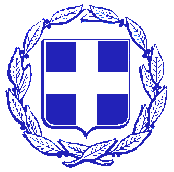   ΕΛΛΗΝΙΚΗ ΔΗΜΟΚΡΑΤΙΑ
  ΝΟΜΟΣ ΔΩΔΕΚΑΝΗΣΟΥ                                      Πάτμος, 17 Μαΐου 2023
    ΔΗΜΟΣ ΠΑΤΜΟΥ                                                  Αριθμ Πρωτ: Δ.Υ	 ΔΕΛΤΙΟ ΤΥΠΟΥΣας ενημερώνουμε ότι την  Δευτέρα 22 Μαΐου  θα καταπλεύσει  στους Αρκιούς από την Σάμο, κλιμάκιο ιατρών του ΟΕΚΚ-ΑγκαλιάΖΩ και θα πραγματοποιήσει   Δερματολογική Εξέταση Σπίλων στους κατοίκους από 9:30 έως 14:30  στο ιατρείο των Αρκιών. Την Τρίτη 23 Μαΐου ο ΟΕΚΚ-ΑγκαλιάΖΩ θα βρίσκεται στην Πάτμο όπου θα πραγματοποιήσει Δερματολογική Εξέταση Σπίλων στο Κέντρο Υγείας Πάτμου από 10:00 έως 15:00 και την Τετάρτη 24 Μαΐου από 10:00 έως 16:00. Το απόγευμα της 23ης Μαΐου και συγκεκριμένα από 19:00 έως 20:30 θα πραγματοποιηθεί Ενημερωτική Εσπερίδα στο Πάτμιον Πνευματικό Κέντρο Πάτμου Οι κάτοικοι της νησίδας Μαράθι μπορούν να προσέλθουν  για εξέταση είτε στους Αρκιούς είτε στην Πάτμο.Θα μοιραστούν δωρεάν αντηλιακά στους κατοίκους που θα εξεταστούν αλλά και κατά την διάρκεια της Ενημερωτικής Εσπερίδας.                                                                                                     Εκ του Δήμου Πάτμου